石河子大学医学院用印审批工作流程附件1：备注：此表可以自行打印，也可来党政办408领取（老师可按册领取）。附件2：石河子大学医学院用印OA审批流程第一步：登陆石河子大学统一身份认证门户http://authserver.shzu.edu.cn/authserver/login?service=http%3A%2F%2Fmy.shzu.edu.cn%2Findex.portal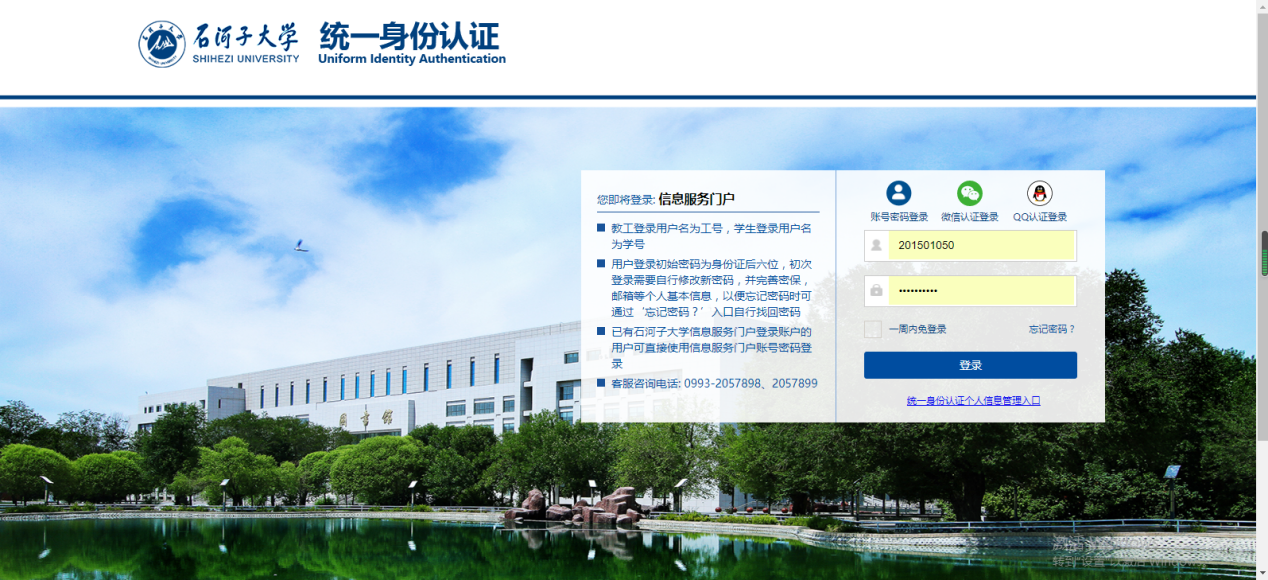 第二步：点击登录OA办公系统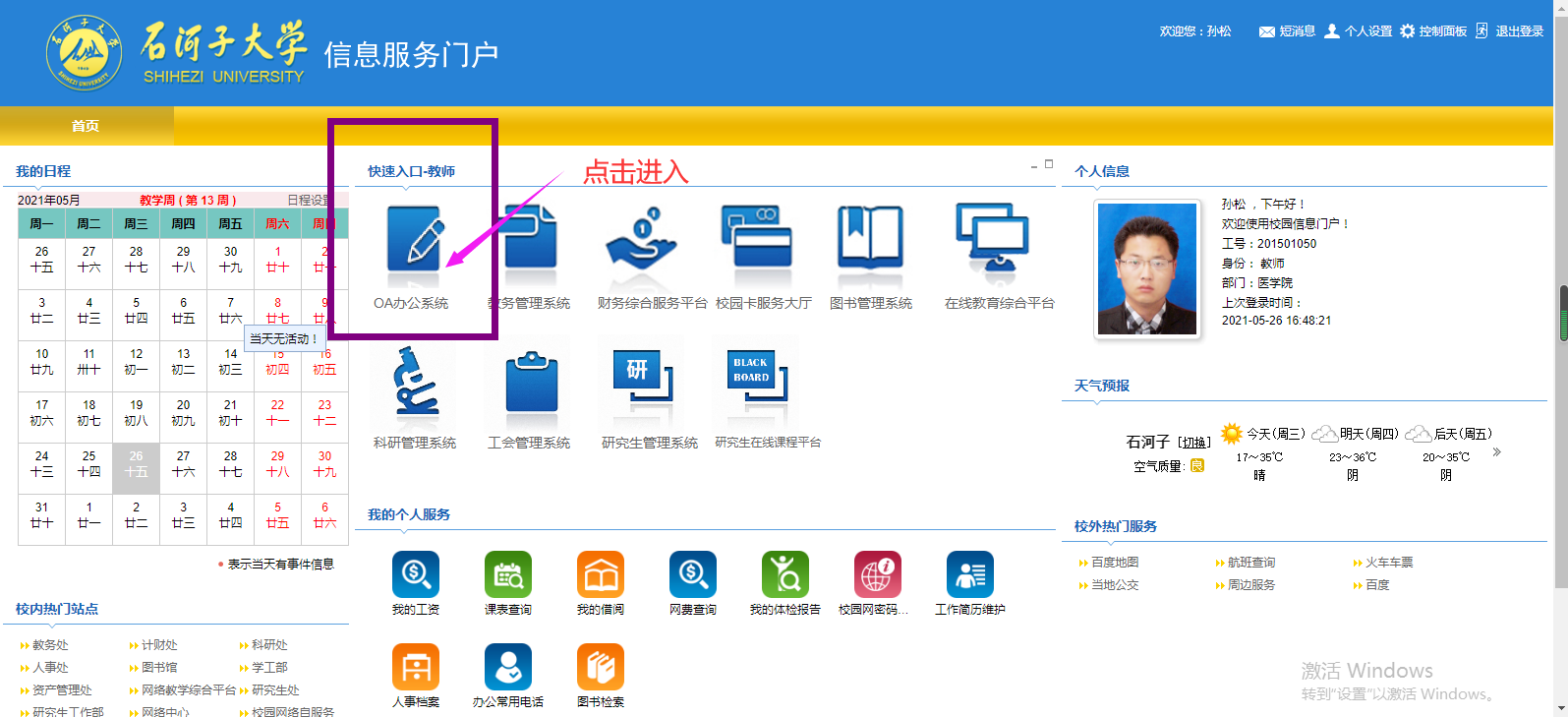 第三步：点击“流程”，选择“新建流程”，选择“医学院-用印申请单”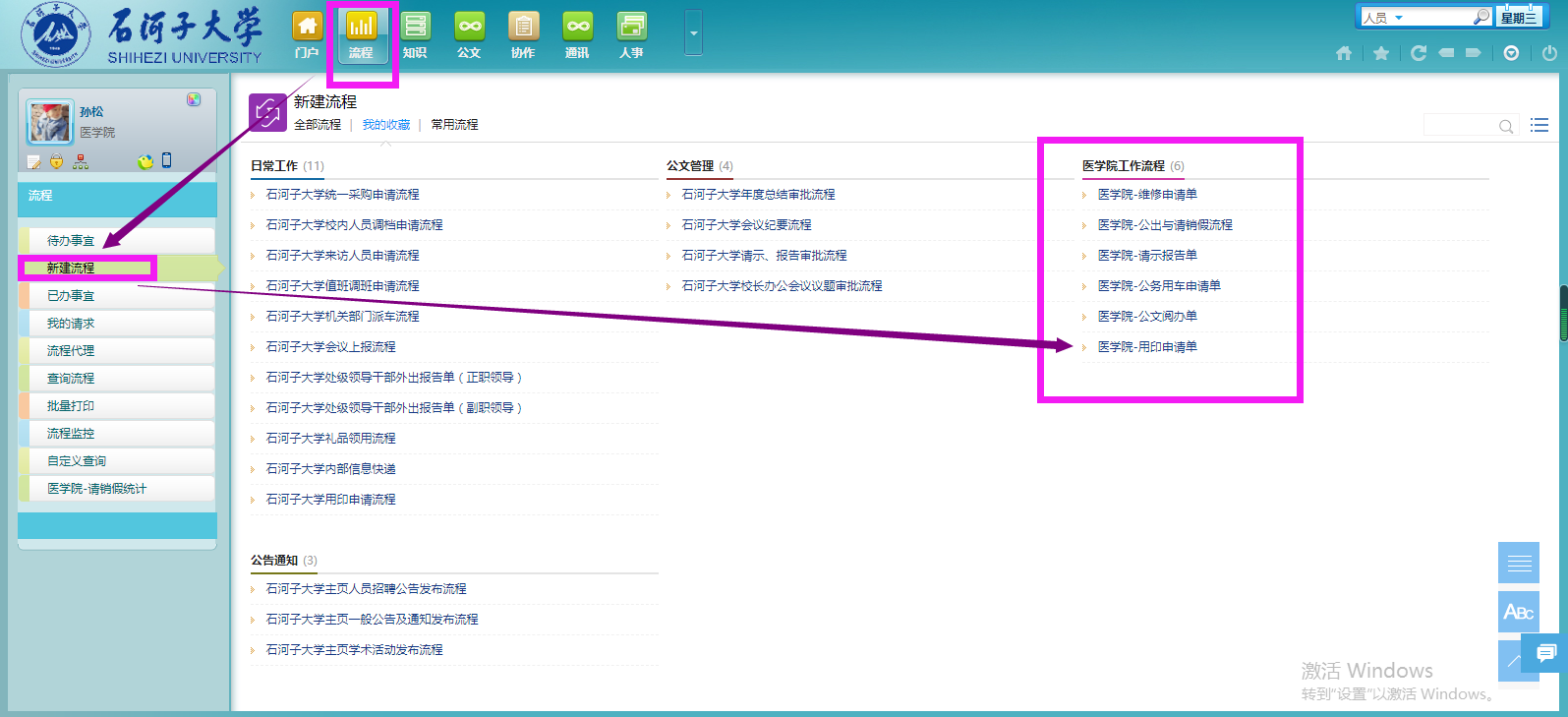 备注：1.OA后台审批流程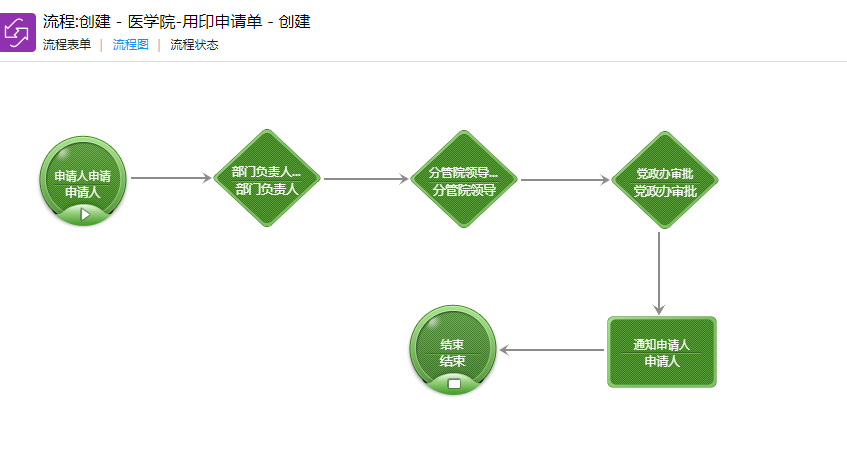 2.科研用印审批学科科研办(710969364) 2021/5/26 10:01:54医学院QQ群同志如下：各位老师，为规范科研用印的审批程序，请涉及到科研用印的老师，在选择“审批部门”时，一定要选择“科研办”，同时在“附件”中上传需要审批的具体材料的照片，便于审批部门核实情况后，快速的予以审批，提高效率，望各位老师予以配合，谢谢大家！2.OA审批提交后OA审批提交后，可在我的请求里查询流转至何处（申请单的右下角），如着急，请联系逐级领导。石河子大学医学院用印审批表石河子大学医学院用印审批表石河子大学医学院用印审批表石河子大学医学院用印审批表20   年  月   日20   年  月   日用印单位：用印单位：用印单位：用印单位：事由：事由：事由：事由：用印类别：用印类别：党委章      行政章       领导私章数  量：数  量：用印负责人签字：用印负责人签字：用印人：分管院领导签字：备注：分管此项工作的医学院院领导分管院领导签字：备注：分管此项工作的医学院院领导分管院领导签字：备注：分管此项工作的医学院院领导分管院领导签字：备注：分管此项工作的医学院院领导党政办负责人签字：备注：党政办414孙松老师党政办负责人签字：备注：党政办414孙松老师党政办负责人签字：备注：党政办414孙松老师党政办负责人签字：备注：党政办414孙松老师党政办经办人：备注：党政办408魏南楠老师党政办经办人：备注：党政办408魏南楠老师党政办经办人：备注：党政办408魏南楠老师党政办经办人：备注：党政办408魏南楠老师